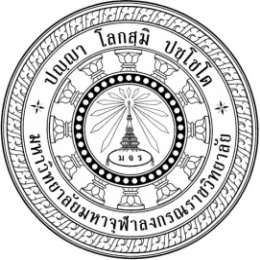 ชื่อดุษฎีนิพนธ์		: การศึกษาแรงจูงใจของนักเรียนพระปริยัติธรรมแผนกบาลีในจังหวัดชลบุรีผู้วิจัย			: พระครูอนุกูลสุตกิจ (สุเทพ สุเทโว)ปริญญา			: พุทธศาสตรดุษฎีบัณฑิต (การจัดการเชิงพุทธ)คณะกรรมการควบคุมดุษฎีนิพนธ์: พระสุธีวีรบัณฑิต, ดร.ป.ธ.๗., พธ.บ.(ศาสนา), ศศ.ม.(การบริหารองค์การ),  
  DODT. (การปฏิรูปและการพัฒนาองค์กร), Ph.D (ปรัชญา), DM.             
  (การจัดการภาครัฐ),: ดร. ประเสริฐ ธิลาว, พธ.บ.(การบริหารรัฐกิจ), พธ.ม.(รัฐประศาสนศาสตร์),  
            พธ.ด. (รัฐประศาสนศาสตร์)วันสำเร็จการศึกษา	: ๓๑ มีนาคม ๒๕๖๒บทคัดย่อการวิจัยฉบับนี้ มีวัตถุประสงค์ คือ ๑. เพื่อศึกษาสภาพทั่วไปและปัญหาในการจัดการเรียนการสอนพระปริยัติธรรมแผนกบาลีในจังหวัดชลบุรี ๒. เพื่อศึกษาปัจจัยที่ส่งผลต่อแรงจูงใจของนักเรียนพระปริยัติธรรมแผนกบาลีในจังหวัดชลบุรี ๓. เพื่อนำเสนอการพัฒนาแรงจูงใจของนักเรียนพระปริยัติธรรมแผนกบาลีในจังหวัดชลบุรีระเบียบวิธีวิจัยเป็นแบบผสานวิธีโดยใช้การวิจัยเชิงคุณภาพเป็นหลักและสนับสนุนด้วยการวิจัยเชิงปริมาณตามลำดับ การวิจัยเชิงคุณภาพ ผู้วิจัยเก็บข้อมูลด้วยการสัมภาษณ์เชิงลึกจากผู้ให้ข้อมูลสำคัญจำนวน ๑๘ รูป/คน ได้แก่ พระสังฆาธิการ โดยวิธีการเลือกแบบเจาะจง และสนทนากลุ่มเฉพาะ ผู้ทรงคุณวุฒิจำนวน ๑๓ รูป/คน วิเคราะห์ข้อมูลโดยการวิเคราะห์เนื้อหาเชิงพรรณนาการวิจัยเชิงปริมาณ ผู้วิจัยได้สร้างแบบสอบถามซึ่งมีค่าความเชื่อมั่นทั้งฉบับเท่ากับ ๐.๙๐๗ เพื่อเก็บรวบรวมข้อมูลจากกลุ่มตัวอย่างที่เป็นพระสงฆ์ จำนวน ๓๗๐ รูป วิเคราะห์ข้อมูลด้วยสถิติค่าความถี่ ค่าร้อยละ ค่าเฉลี่ย ค่าส่วนเบี่ยงเบนมาตรฐาน ผลการวิจัยพบว่า๑. สภาพทั่วไปของสภาพทั่วไปในการจัดการเรียนการสอนพระปริยัติธรรมแผนกบาลีด้วยการวิเคราะห์ SWOT Analysis ด้านจุดแข็ง ปัจจุบันมีสำนักเรียนที่มีความพร้อมทั้งในด้านนักเรียนครูผู้สอนสถานที่พักตลอดจนทุกอุดหนุน สร้างมหาเปรียญปีละหลายสิบรูป ด้านจุดอ่อน ขาดนักเรียน และครูที่มีความชำนาญหลายสำนักเรียนที่เคยมีชื่อเสียงต้องปิดตัวลงเพราะขาดบุคลากรและนักเรียนรวมถึงการขาดการสนับสนุน ด้านโอกาส เจ้าสำนักที่มีกำลังความสามารถโดยเฉพาะด้านการเงิน/คน/มีการจัดการที่ดี ทำให้การเรียนการสอนยังมีอยู่ถ้ามีการสนับสนุนจากหลายภาคส่วนสำนักเรียนที่ปิดตัวลงก็อาจจะกลับฟื้นตัวขึ้นมาได้ ด้านอุปสรรค ขาดบุคลากร คือ นักเรียน ขาดทุนสนับสนุน ซึ่งทั้งสองส่วนเป็นปัจจัยสำคัญที่จะทำเคลื่อนการศึกษาในส่วนนี้ ความคิดเห็นต่อการศึกษาแรงจูงใจของนักเรียนพระปริยัติธรรมแผนกบาลีในจังหวัดชลบุรี โดยภาพรวมอยู่ในระดับเห็นด้วยมาก (= ๓.๙๕) และตามหลักอิทธิบาท ๔  โดยภาพรวมอยู่ในระดับเห็นด้วยมาก (= ๔.๐๕)๒.การพัฒนาแรงจูงใจของนักเรียนพระปริยัติธรรมแผนกบาลี ใช้หลักวงจร PDCA มีการวางแผน การปฏิบัติ การตรวจสอบ และการปรับปรุงแก้ไข ต้องคำนึงถึงว่าสำนักเรียนแต่ละสำนักมีความพร้อมในการจัดการเรียนการสอนแตกต่างกัน มีการประชุมวางร่วมกันทุกสำนักเรียนในจังหวัดให้เป็นไปในทิศทางเดียวกัน ตั้งกองทุนการศึกษาสนับสนุนในด้านปัจจัยที่แน่นอนชัดเจน เจ้าสำนักจะต้องให้ความสำคัญปฏิบัติงานร่วมกับบุคลากรที่เกี่ยวข้องทุกฝ่ายในทุกกระบวนการ ตรวจสอบการปฏิบัติงานหาเมื่อเกิดข้อบกพร่องต้องรีบแก้ไขปรับปรุงและพัฒนาให้การทำงานขับเคลื่อนไปได้อย่างมีประสิทธิภาพ	๓.นำเสนอการพัฒนาแรงจูงใจของนักเรียนพระปริยัติธรรมแผนกบาลีในจังหวัดชลบุรี ต้องมีการจัดประชุมระหว่างสำนักเรียนร่วมกันวิเคราะห์สภาพปัญหาปัจจุบันในการจัดการเรียนการสอนพระปริยัติธรรมแผนกบาลี ตามกระบวนการขั้นตอน คือ การวางแผน การปฏิบัติ การตรวจสอบ การปรับปรุงแก้ไข เพื่อให้รับทราบปัญหาที่เกิดขึ้นกับนักเรียนเพื่อปรับปรุงกระบวนการขั้นต้น นำไปสู่แนวทางการสร้างแรงจูงใจของนักเรียน คือ ความตั้งใจ ความสัมพันธ์เกี่ยวข้อง ความมั่นใจ ความพึงพอใจ เชื่อมโยงกับหลักพุทธธรรมอิทธิบาท ๔ คือ ๑) ฉันทะ  ๒) วิริยะ ๓) จิตตะ ๔) วิมังสา ที่นำมาใช้ในการสร้างแรงจูงใจให้กับนักเรียนโดยตั้งอยู่บนพื้นฐานการมองเห็นประโยชน์ของการศึกษาร่วมกันช่วยเหลือเกื้อกูลสนับสนุนปัจจัยในทุกด้าน สร้างความเชื่อมั่นว่าการศึกษาไม่ว่ารูปแบบใดก็ตามจะสามารถพัฒนาชีวิตของตนให้ดีขึ้นได้Dissertation Title		: The Study of Motivation of Prapariyattidhamma in Pali 
         			            Section at Chonburi ProvinceResearcher			: Phrakhru Anugunsutakit (Sutap Sũdevo) Degree				: Doctor of Philosophy (Buddhist Management)Dissertation Supervisory Committee: Phrasudhivirabandit, Pali vii, B.A. (Religion), M.A. 
  (Organiztion Administration), DODT. (Organization  
  Development and Tranformtion), Ph.D. (Philosophy.),   DM. (Public of Management): Dr.Prasert Thilao B.A. (Public Administration), M.A. 
  	 (Public Administration), Ph.D. (Public Administration)Date of Graduation		: 31 March 2019AbstractObjectives of this research were to: 1. Study general conditions and problems of the teaching and learning of Pali Buddhist Scriptures in Chonburi Province 2. study the factors affecting of the motivation education of the Prapariyattitham Students in Chonburi Province 3. Propose the motivation development of the Motivation Education of Prapariyattitham Students in Chonburi Province.Methodology was the mixed methods research: The qualitative research  collected data from 18 key informants from senior Sangha, purposefully selected by in-depth-interviewing and from 13 participants in Focus Group Discussion and analyzed data by descriptive interpretation. The quantitative research, the researcher has created the questionnaires with confidence value equivalent to 0.907  and collected data from 370 samples who were monks and analyzed data with statistics; frequency, percentage, mean and standard deviation: S.D.Findings were as follow.1. Study the general context of the teaching and learning of Pali Buddhist Scriptures in Chonburi Province with SWOT Analysis as: Strength; at present, there is a school that is ready for students, teachers, accommodation and all subsidies. Each year, the school created Pali graduadte up to 12 monks. Weakness; Lack of students and skilled teachers, many schools with good reputation have to close because of lack of staff and students, including lack of support. Opportunity; The schools that have capability, especially in finance / people and good management Makes teaching and learning available. If there is support from many sectors, the closed schools may to recover, Threat; Lack of personnel and students who are important factors to move education in this section. Opinions on the study of the motivation education of Prapariyattitham Students in Chonburi Province by overall were at high level (X=3.95) and management according to the Ithibath 4 was also in the high level(X=4.05).2. The development of the motivation education of the Prapariyattitham Students the PDCA cycle principle. Planning Doing Checking and Action. must be taken into account that each school is equipped with different teaching arrangements. There must be a meeting to put together all the schools in the province in the same direction, set up fund to support education in certain factors clearly.The School master must give priority to work with all relevant personnel in every process, check the operation, find out when the defect occurs, have to hurry to fix, improve and develop the work to be driven efficiently.3. Presention the motivation development of the Prapariyattitham Students in Chonburi Province guidelines of the Motivation Education of the Students Prapariyattitham according to the components, the procedure is planning, implementation, checking, improvement. To acknowledge problems with students in order to improve the initial process, leading to the motivation of students in 4 aspects: 1) Attention) 2) Relevance) 3) Confidence 4) Satisfaction, Also integrating with Buddha principles, Itthapadha 4, 1) Chantha, aspiration, 2) Viriya , effort, 3) Jitta, attention, and 4) Vimangsa, examination, which is used to create incentives for students, based on seeing the benefits of education together and helping support the factors in all aspects to ensure that education, regardless of any form, can improve their lives.ภาคผนวก ฉแบบสัมภาษณ์เพื่อการวิจัยแบบสัมภาษณ์เพื่อการวิจัยเรื่อง การศึกษาแรงจูงใจของนักเรียนพระปริยัติธรรมแผนกบาลีในจังหวัดชลบุรี*************************************************************คำชี้แจง	แบบสัมภาษณ์นี้ใช้สัมภาษณ์ผู้เกี่ยวข้องโดยตรงเกี่ยวกับสภาพทั่วไปในการจัดการเรียนการสอนพระปริยัติธรรมแผนกบาลี ปัจจัยที่ส่งผลต่อแรงจูงใจของนักเรียนพระปริยัติธรรมแผนกบาลี และแนวทางการศึกษาแรงจูงใจของนักเรียนพระปริยัติธรรมแผนกบาลีในจังหวัดชลบุรี ขอความอนุเคราะห์ท่านได้ให้ข้อมูลกับผู้วิจัยตามความเป็นจริงด้วย และแบ่งแบบสัมภาษณ์นี้ออกเป็น ๕ ตอน กลุ่มผู้รู้    กลุ่มผู้ปฏิบัติ   กลุ่มผู้ที่เกี่ยวข้องทั่วไปตอนที่ ๑ : ข้อมูลส่วนตัวของผู้ให้สัมภาษณ์ชื่อ/ฉายา ..........................................................นามสกุล............................. นธ. .............ปธ. ..............ความรู้สามัญ ................................................................. อายุ .................... ปี / พรรษา ......................ที่อยู่/สังกัดวัด ...................................................... เลขที่.......... /......... ถนน ................................  เขต/อำเภอ ................................... จังหวัด ......................................... โทรศัพท์ ..................................รหัสไปรษณีย์ ...........................................................................................  ตำแหน่ง ...................................................................................................หน่วยงานที่สังกัด ......................................................................................สัมภาษณ์ ณ .................................................................................................................ผู้สัมภาษณ์ ...................................................................................................................วันที่ ............... เดือน ................................... พ.ศ. ............................หมายเหตุ ขออนุญาตในการใช้เครื่องบันทึกเสียงในการสัมภาษณ์ตอนที่ ๒ : ข้อมูลเกี่ยวกับสภาพปัจจุบันและปัญหาของการศึกษาแรงจูงใจของนักเรียนพระปริยัติธรรมแผนกบาลีในจังหวัดชลบุรี ผู้ให้สัมภาษณ์ได้ให้ข้อมูลในด้านต่างๆ ดังนี้ 	๒.๑ ท่านคิดว่า สภาพปัจจุบันในการจัดการเรียนการสอนพระปริยัติธรรมแผนกบาลีในจังหวัดชลบุรี เป็นอย่างไร................................................................................................................................................................................................................................................................................................................................	๒.๒ ท่านคิดว่า ปัญหาที่ส่งผลต่อแรงจูงใจของนักเรียนพระปริยัติธรรมแผนกบาลีใน     จังหวัดชลบุรี เป็นอย่างไร................................................................................................................................................................................................................................................................................................................................ตอนที่ ๓ : คำถามเกี่ยวกับปัจจัยที่ส่งผลต่อการบริหารการศึกษาพระปริยัติธรรมแผนกบาลีในจังหวัดชลบุรีในปัจจุบัน ตามวงจร PDCA ใน ๔ ด้าน ดังนี้  	๓.๑ ท่านคิดว่า การวางแผน (Plan) ในการจัดการเรียนการสอนพระปริยัติธรรมแผนกบาลี            เป็นอย่างไร................................................................................................................................................................................................................................................................................................................................๓.๒ ท่านคิดว่า การปฏิบัติ (Do) ในการจัดการเรียนการสอนพระปริยัติธรรมแผนกบาลี       เป็นอย่างไร................................................................................................................................................................................................................................................................................................................................๓.๓ ท่านคิดว่า การตรวจสอบ (Check) ในการจัดการเรียนการสอนพระปริยัติธรรมแผนกบาลี เป็นอย่างไร................................................................................................................................................................................................................................................................................................................................๓.๔ ท่านคิดว่า การปรับปรุงแก้ไข (Action) ในการจัดการเรียนการสอนพระปริยัติธรรมแผนกบาลี เป็นอย่างไร  ................................................................................................................................................................................................................................................................................................................................ตอนที่ ๔ : เกี่ยวกับแนวทางการศึกษาแรงจูงใจของนักเรียนพระปริยัติธรรมแผนกบาลีในจังหวัดชลบุรี ใน ๔ ด้าน ดังนี้	๓.๑ ความเชื่อมั่น (Attention) (ด้านการวางแผน (Plan) /ด้านการปฏิบัติ (Do)               /ด้านการตรวจสอบ (Check) /ด้านการปรับปรุงแก้ไข (Action) เป็นอย่างไร................................................................................................................................................................................................................................................................................................................................๓.๒ ความเกี่ยวข้องเชื่อมโยง (Relevance) (ด้านการวางแผน (Plan) /ด้านการปฏิบัติ (Do) /ด้านการตรวจสอบ (Check) /ด้านการปรับปรุงแก้ไข (Action) เป็นอย่างไร................................................................................................................................................................................................................................................................................................................................๓.๓ ความมั่นใจ (Confidence) (ด้านการวางแผน (Plan) /ด้านการปฏิบัติ (Do)              /ด้านการตรวจสอบ (Check) /ด้านการปรับปรุงแก้ไข (Action) เป็นอย่างไร................................................................................................................................................................................................................................................................................................................................๓.๔ ความพึงพอใจ (Satisfacion) (ด้านการวางแผน (Plan) /ด้านการปฏิบัติ (Do)            /ด้านการตรวจสอบ (Check) /ด้านการปรับปรุงแก้ไข (Action) เป็นอย่างไร................................................................................................................................................................................................................................................................................................................................ตอนที่ ๕ : เกี่ยวกับหลักธรรมในการศึกษาแรงจูงใจของนักเรียนพระปริยัติธรรมแผนกบาลีใน       จังหวัดชลบุรี คือ อิทธิบาท ๔ ดังนี้	๔.๑ ฉันทะ : ความพอใจรักใคร่สิ่งนั้น ของนักเรียนพระปริยัติธรรมแผนกบาลี เป็นอย่างไร................................................................................................................................................................................................................................................................................................................................	๔.๒ วิริยะ : ความพยายามทำสิ่งนั้น ของนักเรียนพระปริยัติธรรมแผนกบาลี เป็นอย่างไร................................................................................................................................................................................................................................................................................................................................๔.๓ จิตตะ : ความเอาใจฝักใฝ่สิ่งนั้น ของนักเรียนพระปริยัติธรรมแผนกบาลี เป็นอย่างไร................................................................................................................................................................................................................................................................................................................................  ๔.๔ วิมังสา : ความพิจารณาใคร่ครวญหาเหตุผลในสิ่งนั้น ของนักเรียนพระปริยัติธรรมแผนกบาลี เป็นอย่างไร................................................................................................................................................................................................................................................................................................................................สัมภาษณ์ ณ .................................................................................................................ผู้สัมภาษณ์ ...................................................................................................................วันที่ ............... เดือน ................................... พ.ศ. ............................ผู้วิจัยขอขอบคุณในความเมตตาอนุเคราะห์จากท่านในการให้สัมภาษณ์ในครั้งนี้ภาคผนวก ชแบบสอบถามเพื่อการวิจัยแบบสอบถามเพื่อการวิจัยเรื่อง การศึกษาแรงจูงใจของนักเรียนพระปริยัติธรรมแผนกบาลีในจังหวัดชลบุรี******************************************คำชี้แจง	แบบสอบถามฉบับนี้ ผู้วิจัยได้จัดทำขึ้นโดยมีวัตถุประสงค์ที่จะศึกษาสภาพทั่วไปในการจัดการเรียนการสอนพระปริยัติธรรมแผนกบาลี และปัจจัยที่ส่งผลต่อการบริหารการศึกษาพระปริยัติธรรมแผนกบาลี เพื่อนำผลที่ได้ไปวิเคราะห์เป็นแนวทางในการนำเสนอรูปแบบการศึกษาแรงจูงใจของนักเรียนพระปริยัติธรรมแผนกบาลีในจังหวัดชลบุรี อย่างเหมาะสมตามความต้องการของทุกฝ่ายจึงขอความร่วมมือจากท่านในการตอบแบบสอบถามทุกข้อตามความเป็นจริง ทั้งนี้คำตอบของท่านจะเป็นข้อมูลเชิงสถิติและเป็นประโยชน์ในการวิจัยต่อไป 	แบบสอบถามในการวิจัยนี้ประกอบด้วยข้อคำถาม ๔ ตอน ดังนี้	ตอนที่ ๑ แบบสอบถามสถานภาพทั่วไปของผู้ตอบแบบสอบถาม	ตอนที่ ๒ แบบสอบถามเกี่ยวกับการศึกษาแรงจูงใจของนักเรียนพระปริยัติธรรมแผนกบาลีใน        จังหวัดชลบุรี	ตอนที่ ๓ แบบสอบถามเกี่ยวกับการศึกษาแรงจูงใจของนักเรียนพระปริยัติธรรมแผนกบาลีใน        จังหวัดชลบุรี ตามหลักอิทธิบาท ๔ตอนที่ ๔ แบบสอบถามเกี่ยวกับปัญหาอุปสรรค และข้อเสนอแนะในการศึกษาแรงจูงใจของนักเรียนพระปริยัติธรรมแผนกบาลีในจังหวัดชลบุรีข้อมูลที่ได้จะแปลผลวิจัยในภาพรวม ผู้วิจัยจะเก็บข้อมูลของท่านเป็นความลับและใช้ประโยชน์เฉพาะการวิจัยเท่านั้นไม่มีผลกระทบต่อท่านแต่อย่างใด ผู้วิจัยหวังเป็นอย่างยิ่งว่าจะได้รับความอนุเคราะห์ในการตอบแบบสอบถามเป็นอย่างดี จึงขอเจริญพรขอบคุณมา ณ โอกาสนี้ ตอนที่ ๑    สถานภาพทั่วไปของผู้ตอบแบบสอบถามคำชี้แจง     โปรดเขียนเครื่องหมาย  ลงใน 􀂅 หน้าข้อความที่เป็นจริงที่เกี่ยวข้องกับผู้ตอบแบบสอบถาม๑. อายุ􀂅 ๒๐ ปี	􀂅 ๒๑ - ๓๐ ปี	􀂅 ๓๑ – ๔๐ ปี	􀂅 ๔๑ – ๕๐ ปี	􀂅 มากกว่า ๕๐ ปี	๒. พรรษา􀂅 ไม่มีพรรษา	􀂅 ๑ - ๕ พรรษา	􀂅 ๖ – ๑๐ พรรษา	􀂅 ๑๑ – ๒๐ พรรษา	􀂅 มากกว่า ๒๐ พรรษา	๓. วุฒิการศึกษานักธรรม􀂅 ไม่มีนักธรรม	􀂅 นักธรรมชั้นตรี	􀂅 นักธรรมชั้นโท	􀂅นักธรรมชั้นเอก	๔. วุฒิการศึกษาเปรียญธรรม􀂅ไม่มีเปรียญธรรม	􀂅 ประโยค ๑-๒		􀂅 เปรียญธรรม ๓ ประโยค	􀂅 เปรียญธรรม ๔-๖ ประโยค	􀂅 เปรียญธรรม ๗ ประโยคขึ้นไป	๕. วุฒิการศึกษาสามัญ􀂅 ต่ำกว่าปริญญาตรี 	􀂅 ปริญญาตรี 	􀂅 สูงกว่าปริญญาตรี 		ส่วนที่ ๒ 	 ความคิดเห็นเกี่ยวกับปัจจัยที่ส่งผลต่อการศึกษาแรงจูงใจของนักเรียนพระปริยัติธรรมแผนกบาลีในจังหวัดชลบุรี คำชี้แจง   โปรดทำเครื่องหมาย   ลงในช่องที่ตรงกับระดับความคิดเห็นของท่าน ส่วนที่ ๓ 	 ความคิดเห็นเกี่ยวกับปัจจัยที่ส่งผลต่อการศึกษาแรงจูงใจของนักเรียนพระปริยัติธรรมแผนกบาลีในจังหวัดชลบุรี ตามหลักอิทธิบาท ๔คำชี้แจง   โปรดทำเครื่องหมาย   ลงในช่องที่ตรงกับระดับความคิดเห็นของท่าน ตอนที่ ๔ ๔.๑ แบบสอบถามเกี่ยวกับปัญหาอุปสรรค และข้อเสนอแนะในการศึกษาแรงจูงใจของนักเรียน     พระปริยัติธรรมแผนกบาลีในจังหวัดชลบุรี๑) ความตั้งใจ (Attention)	ปัญหา อุปสรรค ..................................................................................................................................................................................................................................................................................................................................................................................................................................................	ข้อเสนอแนะ .......................................................................................................................………………………………………………………………………………………………………………………………………………………………………………………………………………………………………………………………………………………………๒) ความสัมพันธ์เกี่ยวข้อง (Relevance)	ปัญหา อุปสรรค ..................................................................................................................................................................................................................................................................................................................................................................................................................................................	ข้อเสนอแนะ .......................................................................................................................………………………………………………………………………………………………………………………………………………………………………………………………………………………………………………………………………………………………๓) ความเชื่อมั่น (Confidence) 	ปัญหา อุปสรรค ..................................................................................................................................................................................................................................................................................................................................................................................................................................................	ข้อเสนอแนะ .......................................................................................................................………………………………………………………………………………………………………………………………………………………………………………………………………………………………………………………………………………………………๔) ความพึงพอใจ (Satisfaction)	ปัญหา อุปสรรค ..................................................................................................................................................................................................................................................................................................................................................................................................................................................	ข้อเสนอแนะ .......................................................................................................................………………………………………………………………………………………………………………………………………………………………………………………………………………………………………………………………………………………………๔.๒ แบบสอบถามเกี่ยวกับปัญหาอุปสรรค และข้อเสนอแนะในการศึกษาแรงจูงใจของนักเรียนพระปริยัติธรรมแผนกบาลีในจังหวัดชลบุรี ตามหลักอิทธิบาท ๔๑) ฉันทะ : ความพอใจรักใคร่สิ่งนั้น	ปัญหา อุปสรรค ..................................................................................................................................................................................................................................................................................................................................................................................................................................................	ข้อเสนอแนะ .......................................................................................................................………………………………………………………………………………………………………………………………………………………………………………………………………………………………………………………………………………………………๒) วิริยะ : ความพยายามทำสิ่งนั้น	ปัญหา อุปสรรค ..................................................................................................................................................................................................................................................................................................................................................................................................................................................	ข้อเสนอแนะ .......................................................................................................................………………………………………………………………………………………………………………………………………………………………………………………………………………………………………………………………………………………………๓) จิตตะ : ความเอาใจฝักใฝ่สิ่งนั้น	ปัญหา อุปสรรค ..................................................................................................................................................................................................................................................................................................................................................................................................................................................	ข้อเสนอแนะ .......................................................................................................................………………………………………………………………………………………………………………………………………………………………………………………………………………………………………………………………………………………………๔) วิมังสา : ความพิจารณาใคร่ครวญหาเหตุผลในสิ่งนั้น	ปัญหา อุปสรรค ..................................................................................................................................................................................................................................................................................................................................................................................................................................................	ข้อเสนอแนะ .......................................................................................................................………………………………………………………………………………………………………………………………………………………………………………………………………………………………………………………………………………………………ขออนุโมทนาขอบคุณทุกท่านที่อนุเคราะห์ในการตอบแบบสอบถามในครั้งนี้เป็นอย่างดีการศึกษาแรงจูงใจของนักเรียนพระปริยัติธรรมแผนกบาลีในจังหวัดชลบุรีTHE STUDY OF MOTIVATION OF PRAPARIYATTIDHAMMA  IN PALI SECTION AT CHONBURI, PROVINCEทองดี ศรีตระการพระครูอนุกูลสุตกิจ (สุเทพ สุเทโว)ดุษฎีนิพนธ์นี้เป็นส่วนหนึ่งของการศึกษาตามหลักสูตรปริญญาพุทธศาสตรดุษฎีบัณฑิตสาขาวิชาการจัดการเชิงพุทธบัณฑิตวิทยาลัยมหาวิทยาลัยมหาจุฬาลงกรณมหาวิทยาลัยพุทธศักราช ๒๕๖๑การศึกษาแรงจูงใจของนักเรียนพระปริยัติธรรมแผนกบาลีในจังหวัดชลบุรีทองดี ศรีตระการพระครูอนุกูลสุตกิจ (สุเทพ สุเทโว)ดุษฎีนิพนธ์นี้เป็นส่วนหนึ่งของการศึกษาตามหลักสูตรปริญญาพุทธศาสตรดุษฎีบัณฑิตสาขาวิชาการจัดการเชิงพุทธบัณฑิตวิทยาลัยมหาวิทยาลัยมหาจุฬาลงกรณมหาวิทยาลัยพุทธศักราช ๒๕๖๑(ลิขสิทธิ์เป็นของมหาวิทยาลัยมหาจุฬาลงกรณราชวิทยาลัย)The Study of Motivation of Prapariyattidhamma in Pali Section at Chonburi Provinceทองดี ศรีตระการPhrakhru Anugunsutakit (Sutap Sũdevo) A Disscertation Submitted in Partial Fulfillment ofthe Requirements for the Degree of Doctor of Philosophy(Buddhist Management)Graduate SchoolMahachulalongkornrajavidyalaya UniversityC.E. 2018(Copyright by Mahachulalongkornrajavidyalaya University)ข้อการศึกษาแรงจูงใจของนักเรียนพระปริยัติธรรมแผนกบาลีในจังหวัดชลบุรีระดับความติดเห็นระดับความติดเห็นระดับความติดเห็นระดับความติดเห็นระดับความติดเห็นข้อการศึกษาแรงจูงใจของนักเรียนพระปริยัติธรรมแผนกบาลีในจังหวัดชลบุรีมากที่สุด(๕)มาก(๔)ปานกลาง(๓)น้อย(๒)น้อยที่สุด (๑)๑. ความตั้งใจ (Attention)๑มีการจัดทำแผนการเรียนครอบคลุมทันสมัยตรงตามวัตถุประสงค์ของหลักสูตร๒หนังสือแบบเรียนได้รับการปรับปรุงให้เนื้อหาเหมาะสมกับผู้เรียนแต่ละระดับชั้น๓มีการกำหนดแผนการเรียนไว้ทำให้เกิดผลสำเร็จหรือบรรลุเป้าหมาย๔ท่านเรียนบาลีเพราะได้รับการยกย่องและมีโอกาสก้าวหน้าในการทำงานของคณะสงฆ์๕ท่านเรียนบาลีเพราะเป็นสิ่งท้าทายความสามารถของตนเอง๒. ความสัมพันธ์เกี่ยวข้อง (Relevance)๑ท่านเรียนบาลีเพราะได้รับการชักชวนจากเพื่อนและได้รับการอุปถัมภ์ในเรื่องทุนการศึกษาจากผู้มีจิตศรัทธา๒ท่านเรียนบาลีเพื่อสร้างความเลื่อมใสศรัทธาแก่พุทธศาสนิกชน และสร้างชื่อเสียงให้กับวัดที่ท่านสังกัดอยู่๓ท่านเรียนบาลีตามระเบียบข้อบังคับของวัดที่ท่านสังกัดอยู่๔ท่านเรียนบาลีเพราะเป็นความภาคภูมิใจของท่าน และสร้างชื่อเสียงให้กับวงศ์ตระกูล๕ท่านเรียนบาลีเพราะต้องการใบประกาศไปใช้เพื่อเข้าศึกษาต่อในระดับที่สูงขึ้นไปข้อการศึกษาแรงจูงใจของนักเรียนพระปริยัติธรรมแผนกบาลีในจังหวัดชลบุรีระดับความติดเห็นระดับความติดเห็นระดับความติดเห็นระดับความติดเห็นระดับความติดเห็นข้อการศึกษาแรงจูงใจของนักเรียนพระปริยัติธรรมแผนกบาลีในจังหวัดชลบุรีมากที่สุด(๕)มาก(๔)ปานกลาง(๓)น้อย(๒)น้อยที่สุด (๑)๓. ความเชื่อมั่น (Confidence)๑ท่านเรียนบาลีเพราะเชื่อว่าเป็นการสร้างความน่าเชื่อถือ และสร้างเกียรติประวัติให้กับตนเอง๒ท่านเชื่อว่าการเรียนบาลีเป็นเพิ่มวิทยฐานะให้กับตนเอง ๓ความตั้งใจและเอาใจใส่ในการเรียนจะทำให้ท่านประสบความสำเร็จในการเรียนบาลี๔ท่านเรียนบาลีเพราะเชื่อว่าเป็นการพัฒนาทักษะและความสามารถของตนเอง เป็นการเรียนรู้สิ่งใหม่ๆ๕ท่านเรียนบาลีเพราะเห็นความสำคัญของภาษาบาลี และเป็นการสืบทอดพระพุทธศาสนา๔. ความพึงพอใจ (Satisfaction)๑สำนักเรียนมีห้องพักเพียงพอเป็นส่วนตัวมีสิ่งอำนวยความสะดวกภายในห้องพักตามสมควร๒สำนักเรียนมีการสนับสนุนด้านอุปกรณ์การเรียนการสอนและให้คำแนะนำปรึกษาเกี่ยวกับการเรียน๓สำนักเรียนมีสื่อการเรียนการสอนหลากหลายและการเรียนการสอนเอื้อต่อเทคโนโลยีสมัยใหม่๔มีทุนสนับสนุนของทางวัดเมื่อมีนักเรียนสอบผ่าน๕วัดของท่านมีเงินทุนหรือยานพาหนะสนับสนุนในการเดินทางไปศึกษาข้อการศึกษาแรงจูงใจของนักเรียนพระปริยัติธรรมแผนกบาลีในจังหวัดชลบุรี ตามหลักอิทธิบาท ๔ ระดับความติดเห็นระดับความติดเห็นระดับความติดเห็นระดับความติดเห็นระดับความติดเห็นข้อการศึกษาแรงจูงใจของนักเรียนพระปริยัติธรรมแผนกบาลีในจังหวัดชลบุรี ตามหลักอิทธิบาท ๔ มากที่สุด(๕)มาก(๔)ปานกลาง(๓)น้อย(๒)น้อยที่สุด (๑)๑. ฉันทะ : ความพอใจรักใคร่สิ่งนั้น๑มีการจัดทำระบบการเรียนการสอนให้สอดคล้องกับนโยบายของส่วนกลางคณะสงฆ์๒ครู อาจารย์ทำการสอนด้วยใจรัก ทุ่มเทให้กับการสอนเพราะเห็นแก่ประโยชน์ของนักเรียน๓ครู อาจารย์สอนให้นักเรียนรู้จักมีความสุขตามฐานะของตนสามารถพึ่งตนเองได้  ๔เจ้าสำนักเรียนมีการประสานงานกับวัดที่เป็นสำนักเรียนบาลี และหน่วยงานที่เกี่ยวข้องกับการศึกษาอย่างเป็นระบบ๕มีการประเมินผลการเรียนของนักเรียนเพื่อเพื่อปรับปรุงหลักสูตรให้มีความพร้อมและสมบูรณ์ยิ่งขึ้น๒. วิริยะ : ความพยายามทำสิ่งนั้น๑การเรียนบาลีทำให้ท่านมีความรับผิดชอบต่อตนเอง ตรงต่อเวลา มีน้ำใจ และยึดมั่นในหลัดคุณธรรมที่ดีงาม๒ท่านเรียนบาลีเพื่อมุ่งพัฒนาตนเองให้มีความรู้ความสามารถอย่างต่อเนื่อง๓ท่านปฏิบัติตนอยู่ในโอวาทของครู อาจารย์ พอใจในคำสั่งสอน พยายามศึกษา คิดไตร่ตรองตามคำสอนของท่าน๔นักเรียนบาลีมีความสุภาพอ่อนโยน มีสัมมาคารวะ ปฏิบัติตนเหมาะสมตามวัย และสภาพแห่งตน๕ครู อาจารย์ มีการติดตามผลการเรียนของนักเรียน สนับสนุนในเรื่องต่างๆ ที่เป็นประโยชน์แก่นักเรียนข้อการศึกษาแรงจูงใจของนักเรียนพระปริยัติธรรมแผนกบาลีในจังหวัดชลบุรี ตามหลักอิทธิบาท ๔ระดับความติดเห็นระดับความติดเห็นระดับความติดเห็นระดับความติดเห็นระดับความติดเห็นข้อการศึกษาแรงจูงใจของนักเรียนพระปริยัติธรรมแผนกบาลีในจังหวัดชลบุรี ตามหลักอิทธิบาท ๔มากที่สุด(๕)มาก(๔)ปานกลาง(๓)น้อย(๒)น้อยที่สุด (๑)๓. จิตตะ : ความเอาใจฝักใฝ่สิ่งนั้น๑ท่านเรียนบาลีด้วยใจรัก และทุ่มเทให้กับการเรียนเพราะเห็นแก่ประโยชน์จริงๆ๒ท่านเรียนบาลีเพื่อต้องการให้รู้หลักธรรมอย่างแท้จริงเพื่อจะได้ทำหน้าที่สืบทอดอายุพระพุทธศาสนาต่อไป ๓เป้าหมายหลักของการเรียนบาลีของท่าน คือ เพื่อให้รู้หลักการ ด้านปริยัติ ปฏิบัติ และปฏิเวธ๔ท่านรู้ถึงประโยชน์ และข้อดีของการเรียนบาลี และมีศรัทธาในการเรียนอย่างแท้จริง๕สำนักเรียนมีการจัดหาทุนและรางวัลให้แก่นักเรียนที่สอบได้เพื่อส่งเสริมเป็นขวัญและกำลังใจ๔. วิมังสา : ความพิจารณาใคร่ครวญหาเหตุผลในสิ่งนั้น๑ท่านมีความรักและภาคภูมิใจในการเป็นนักเรียนบาลี๒การเรียนภาษาบาลีสามารถนำคำสอนในพระพุทธศาสนามาเป็นเครื่องพัฒนาชีวิตที่ดีงาม๓ท่านเรียนภาษาบาลีเพราะต้องการเข้าถึงจุดประสงค์และหลักคำสอนทางพระพุทธศาสนาอย่างถูกต้อง๔การเรียนบาลีส่งเสริมให้ท่านรู้หลักพึ่งตนเองหรือเลี้ยงชีพด้วยความสุจริต๕เมื่อครู อาจารย์ ตักเตือนเมื่อท่านกระทำไม่ถูกต้อง หรือไม่ควร ท่านจะยอมรับและปรับปรุงทุกครั้ง